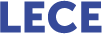 LIGA EUROPEA DE COOPERACION ECONOMICACIBERSEGURIDAD: UE, INTERNACIONAL. REGULACION Y PERSPECTIVASMadrid, 8 de mayo, 2018Auditorium Cuatrecasas, Almagro 9Nombre	.........................................................................................................................Empresa o Institución  .............................................................................................................Email		.........................................................................................................................Tel. Contacto 	.........................................................................................................................				....................................................Participará en el almuerzo bufet	SI		NO......................................................Enviar al correo: info@leceonline.orgInformación al teléfono 93 215 67 84 (Núria Vilajeliu)